Virtual Pi2Go Programming: Introduction to Classes and Objects ExercisesAIM: This exercise sheet provides additional exercises using Objects and Classes.Exercise 1:  Consider the Wall Following program you wrote for WS18.  Convert this into a class WallFollower() with methods follow_wall(side) (which follows a wall on side until the switch is pressed) and drive_to_wall().  Illustrate the use of this class by writing programs to create a WallFollower() object to get the Pi2Go robot to follow the wall into the house where the robot starts next to the wall and a second where it starts some way from the wall.Note: When an object calls one of its own methods it needs to use self.method_name() not just the method name.Exercise 2: Adapt your WallFollower class so it is initialised with the side on which it should follow the wall and has a method follow_wall(self) that only takes self as an argument.  A program can use both a right wall follower and a left wall follower object.  Illustrate the use of this class with a program that follows the wall on its right until it detects a black floor and then follows the wall on its left.Hint:  Note that direction still needs to be supplied to spin because it has to spin in both directions.Exercise 3: Create a MachineLearner class from the program you wrote for WS24  This should have a learn() method that will learn to drive on around the black oval from oval.xml world and a follow_policy() method that will just drive according to the learned reward table.  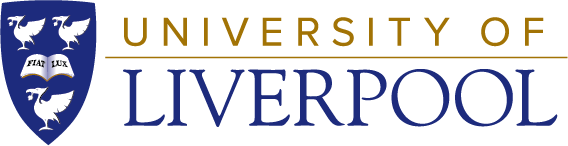 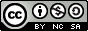  University of Liverpool, 2020This work is licensed under a Creative Commons Attribution-NonCommercial-ShareAlike 4.0 International License.